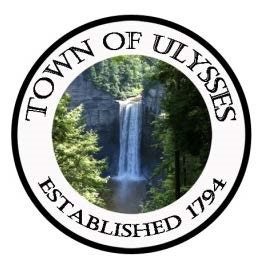 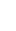 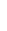 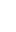 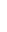 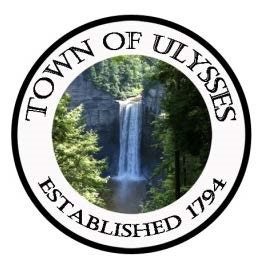 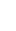 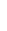 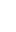 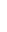    ULYSSES TOWN BOARD                           RESOLUTIONS for May 11, 2021 Section 2 +++++++++++++++++++++++++++++++++++++++++++++++++++  RESOLUTION # _______ OF 2021  APPROVAL OF AGENDA RES0LVED that the Ulysses Town Board agenda for May 25, 2021 is approved as presented/amended. Section 6a ++++++++++++++++++++++++++++++++++++++++++++++++++Resolution 2021-___ Contingent Acceptance of Bid For the Replacement of Cemetery Road Bridge over Trumansburg Creek (BIN 3210360)
WHEREAS, the Town of Ulysses received a $932,758 BRIDGE-NY grant to design and replace the Cemetery Road Bridge, and
WHEREAS, the Town of Ulysses conducted a competitive bidding process in collaboration with the Design Engineers Barton and Loguidice, and
WHEREAS, Barton and Loguidce have recommended accepting the bid based on the methodology outlined in the bid specifications document, and  WHEREAS, NYS Department of Transportation will provide approval to accept the bid upon review and confirmation that the low bidder has met the requirements of the EBO (Equitable Business Opportunities) system, andWHEREAS, Tompkins County has been made aware that the bid is over and above the original budget created by the County in the grant application and has confirmed that the local share of this project will be 100% covered by the County, andWHEREAS, the Memorandum of Understanding with Tompkins County and the Town of Ulysses will be updated as soon as possible to reflect the updated amounts,  
BE IT RESOLVED that the Ulysses Town Board accepts the bid received on May 14th, 2021 for $___________ submitted by ______________ contingent on NYS Department of Transportation’s approval of the bid, and be it furtherRESOLVED that the Town Board authorizes the Supervisor to sign the contract with _________________________ in the form to be approved by the Town Attorney.6B ASSURING SAFE MAINTENANCE OF THE NEW BLOWER COMPONENT OF THE AERATOR IN WATER DISTRICT #3 TANKThere are 3 options for providing safe access to maintain the blower component.  A draft resolution has been prepared for each option with the expectation that the Town Board will select/modify the most appropriate option.  NOTE: As of 5/21, some prices had yet to be finalized for each of the options. Updated information will be sent to the Town Board as soon as possible.Section 6b ++++++++++++++++++++++++++++++++++++++++++++++++++ OPTION #1  INSTALL A ROOFTOP GUARDRAIL AND NON-SKID SURFACE RESOLUTION # _______ OF 2021: Authorization to have the contractor install guardrail and non-skid surface on the roof of WD#3 Water Tank for $___________WHEREAS, the Ulysses Town Board approved expenditures related of a WIIA grant to install an aerator/mixer system to reduce chlorine biproducts from the water tank serving Water District #3 in Jacksonville that included a $15,000 allowance within the general contractor’s budget and WHEREAS, at the recommendation of the Town’s engineer MRB Group, the Ulysses Town Board agreed in November 2020 to allow the use of up to $8000 of the contractor’s allowance to install a rooftop guardrail and non-skid walkway on the top of the water tank to safely service the newly installed blower andWHEREAS, when Aquastore, the manufacturer of the tank reviewed the draft plans for installing the maintenance safety additions approved by the Town Board, they determined that to maintain an overall safe working area, the design needed to be changed, resulting in a price increase, including engineering, fabrication, and installation, to $____________,andWHEREAS, MRB Group has provided a photograph to more clearly show the guardrail design and non-skid rooftop surface more clearly than the preliminary sketch, the Town’s Highway and Water staff have said they would feel safe and confident working on the tank roof with the guardrail and non-skid surface as proposed, andWHEREAS, the installation of the guardrail and non-skid surface would enable Town staff to perform most of the maintenance without a manufacturer’s service contract andWHEREAS, the total cost of the guardrail etc. would be offset by 60% reimbursement through the project’s grant pending formal confirmation from the Health Department and WHEREAS, the funding source EFC does not seem to have any reservation pending Department of Health approval andWHEREAS, the estimates as outlined in the contractor’s RFP for relocating the newly installed roof top equipment to the ground and the annual service contracts would be more costly than the Town Board deems prudent, now therefore be itRESOLVED, that the Ulysses Town Board hereby authorizes MRB Group to direct the contractor to procure and install the tank-manufactured railing and non-skid walkway for the inclusive price of $___________,  which is available within the approved grant.OPTION #2  RELOCATING THE BLOWER FROM THE TANK ROOF TO THE GROUND FOR EASIER ACCESSRESOLUTION # _______ OF 2021: Authorization to have the contractor relocate the blower from the tank roof to the ground adjacent to WD#3 Water Tank for $__________WHEREAS, the increased cost of the rooftop guardrail and staff safety concerns based on the initial sketch initiated a second review of the overall safety plan and WHEREAS, the Town Board wished to explore the relocation of the newly installed blower from the tank roof to the ground for easier access for annual maintenance in ways that felt safer for staff, andWHEREAS, the Ulysses Town Board requested, received, and reviewed a Request for Proposal from the general contractor responsible for installing an aerator and mixer in the water tank for Water District #3 to relocate the blower for the aerator from the tank roof where it had been installed according to the original design to the ground adjacent to the tank for easier access for annual maintenance andWHEREAS, the projected cost for relocation at $______________, is reimbursable at 60% from EFC for the WIIA grant for the aerator project, pending formal confirmation from the Health Department andWHEREAS, 40% of the increased local share of the relocation $ __________ can be appropriated from ______________ account(s), with the understanding that Water District #3 users will be responsible for any additional costs,  WHEREAS, the Ulysses Town Board has determined that the benefits of relocating the blower to the ground outweigh the added costs, now therefore be itRESOLVED, that the Ulysses Town Board authorizes MRB Group to direct the contractor to implement the relocation of the blower from the roof to the ground for a total cost of $___________, including parts and labor.OROPTION #3  CONTRACT OUT SERVICING TO THE MANUFACTURER TO AVOID GUARDRAIL OR RELOCATION COSTSRESOLUTION # _______ OF 2021: Authorization to Purchase a Service Contract with Ixom, the manufacturer of the aerator/mixer system installed in and on Water Tank serving WD#3WHEREAS, the Aerator/Mixer Capital Project at the Water Tank for WD3 has a mixer and sprayer installed inside the tank and a rooftop blower to aerate the water in the tank to reduce the chlorine by-products or TTHMs, andWHEREAS, the blower, mixer, and sprayer require periodic maintenance and WHEREAS, the Town has explored options for safely servicing the blower motor currently installed on the roof of the water tank by installing an enhanced guardrail and non-skid walking surface on the roof top or an alternative that would relocate the newly installed blower from the roof of the water tank to be mounted on the ground adjacent to the water tank andWHEREAS, Ixom, the manufacturer of the aerator/mixer and blower, is willing to provide annual servicing of all components for an annual fee ranging from $2,913 to $3,955.64 using the existing safety walk on the tank roof, now therefore be itRESOLVED, to reduce the increased capital costs of installing an enhanced guardrail and non-skid walkway on the roof or the costs associated with relocating the blower from the tank roof to the ground, the Town of Ulysses authorizes the Town Supervisor to enter into a service agreement with Ixom, the manufacturer for ____ year(s) at a cost of $_____.Section 7a++++++++++++++++++++++++++++++++++++++++++RESOLUTION # 2021 - _____:  APPROVAL OF AMENDMENT #2 FOR AERATOR/MIXER WIIA GRANT PROJECT #18217WHEREAS, the Aerator/ Mixer TTHM remediation project budget of $314,800 has had some spending variations from the original line item projections andWHEREAS, MRB Group has been retained as the lead engineer on the project andWHEREAS, the Ulysses Town Board must authorize the Town Supervisor to approve any amendments to the approved project budget, andWHEREAS, MRB, Municipal Solutions, the Deputy Supervisor and Supervisor met to review revisions in the grant spending as described in the proposed Amendment #2 andWHEREAS, the Ulysses Town Board has reviewed Amendment #2, now therefore be it RESOLVED, that the Ulysses Town Board authorizes the Supervisor to approve Amendment #2 to WIIA Project $18217.Section 7b ++++++++++++++++++++++++++++++++++++++++++ RESOLUTION # 2021 - _____:  AUTHORIZATION OF REVISED HIGHWAY AGREEMENT #284 FOR 2021WHEREAS, pursuant to section 284 of Town Highway Law, the Ulysses Highway Superintendent must annually present a summary of how Town-allocated funds for highways shall be spent, subject to Town Board approval andWHEREAS, the Town Board and Highway Superintendent agreed on a 284 plan for 2021 at the Town Board’s Organizational Meeting held January 6, 2021 andWHEREAS, the Highway Superintendent has received notification that the combined funding from New York State for CHIPS, PAVE NY and EWR will increase from the 2021 Town-budgeted amount of $89,501 to $217,165.18, andWHEREAS, the Highway Superintendent has presented an updated 284 plan showing how increased funding will be used to provide additional highway improvements in Ulysses during 2021, now therefore be itRESOLVED, that the Ulysses Town Board approves the updated Highway 284 Agreement dated May 20, 2021.Section 7b ++++++++++++++++++++++++++++++++++++++++++ RESOLUTION # 2021 - _____:  BUDGET MODIFICATION TO REFLECT REVISED HIGHWAY AGREEMENT 284	DB FUND BUDGET MODIFICATIONSSection 7d  ++++++++++++++++++++++++++++++++++++++++++RESOLUTION # 2021 - _____:  AUTHORIZING THE HIGHWAY SUPERINTENDENT TO PURCHASE 2022 FORD F-550WHEREAS, a total of $65,000 was budgeted for the purchase of the F-550 into the appropriation line DA5130.2 Machinery EQ in the 2021 budget, andWHEREAS, underspending on the purchase of the zero-turn mower has left a balance of $67,350 in the Machinery EQ line, andWHEREAS, the Highway Superintendent has received a quote for $67,911.82, dated 4/30/2021 with quote number 32174, for the replacement of Truck 5 (T5), F-350 flatbed, which is a planned purchase per the Highway Capital Equipment Plan for heavy duty hauling and snow plowing,WHEREAS, the overage in the balance of the Equipment EQ line of $561.82 will be covered by a budget modification from an underspent expense line at the time of payment, estimated to be late this year, andWHEREAS, the source for these purchases and quotes is a vendor who has been awarded a Contract with Onondaga County (contract # 7974), per the Town’s Procurement Policy and General Municipal Law §103(3), purchases made using County or State contracts are exceptions to competitive bidding requirements,BE IT RESOLVED that the Ulysses Town Board authorizes the Town Supervisor and Highway Superintendent to proceed with the purchase of the replacement vehicle from the Onondaga County contract not to exceed $67,912, under materially the same terms and conditions as this vendor contracted with Onondaga County.Section 7e ++++++++++++++++++++++++++++++++++++++++++RESOLUTION # 2021-_____: Authorizing Use of Funds to Purchase a Replacement Fire Hydrant WHEREAS, a Town fire hydrant was damaged on May 19, 2021 and was replaced with the only stock hydrant, andWHEREAS, the Water District Operator obtained two quotes to replace the stock hydrant per the Town of Ulysses Procurement Policy,NOW, THEREFORE, BE IT RESOLVED that the Ulysses Town Board authorizes the expenditure of $2,906.48 from the SW3-8340.2 · WD3 Trans/Dist EQ equipment expense line to purchase a stock fire hydrant from Core and Main.Section 10 ++++++++++++++++++++++++++++++++++++++++++RESOLUTION # _______ OF 2021: APPROVAL OF MINUTES OF ULYSSES TOWN BOARD MINUTES RESOLVED, that the Ulysses Town Board approve the minutes of the regular meeting held May 25, 2021 and Special Town Board meetings held May 20, 2021 to review Fire/EMS services and May 21, 2021 Executive Session for personnel matters.2 DB5112.2 Highway Capital ImprovementINCREASE$ 127,664.18Increase in CHIPS, PAVE NY, EWR funding per NYSDOT letter dated May 10th, 2021.  This increase will be added to the original budgeted amount in this line of $89,501 for a modified budget total of $217,165.18.  This figure is the total amount of funding available through state aid this year per the NYSDOT letter.  This additional state aid will increase the Town’s capacity to conduct more permanent highway improvements in the 2021 financial year, as reflected in the 284 agreement. Increase in CHIPS, PAVE NY, EWR funding per NYSDOT letter dated May 10th, 2021.  This increase will be added to the original budgeted amount in this line of $89,501 for a modified budget total of $217,165.18.  This figure is the total amount of funding available through state aid this year per the NYSDOT letter.  This additional state aid will increase the Town’s capacity to conduct more permanent highway improvements in the 2021 financial year, as reflected in the 284 agreement. Increase in CHIPS, PAVE NY, EWR funding per NYSDOT letter dated May 10th, 2021.  This increase will be added to the original budgeted amount in this line of $89,501 for a modified budget total of $217,165.18.  This figure is the total amount of funding available through state aid this year per the NYSDOT letter.  This additional state aid will increase the Town’s capacity to conduct more permanent highway improvements in the 2021 financial year, as reflected in the 284 agreement. Increase in CHIPS, PAVE NY, EWR funding per NYSDOT letter dated May 10th, 2021.  This increase will be added to the original budgeted amount in this line of $89,501 for a modified budget total of $217,165.18.  This figure is the total amount of funding available through state aid this year per the NYSDOT letter.  This additional state aid will increase the Town’s capacity to conduct more permanent highway improvements in the 2021 financial year, as reflected in the 284 agreement. DB3501 NYS CHIPS (PAVE-NY, EWR)INCREASE$ 127,664.18See above.See above.See above.See above.